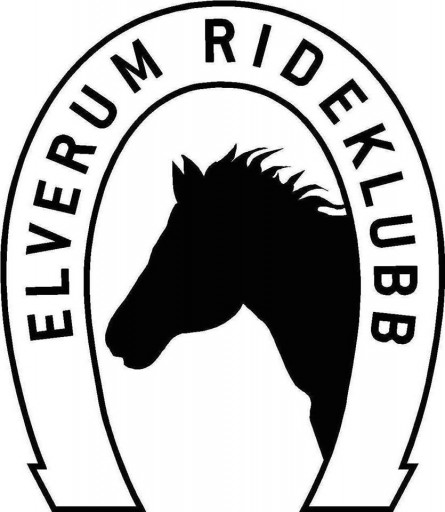 SAKER:-Klubb: AVLYSES GRUNNET FOR LITE ENGASJEMENT/PÅMELDINGER. Sonny sender ny mail om at det er avlyst. -Kalle inn til høstdugnad: Mandag 17. Oktober fra 17:00-19:00. Michelle tar ansvar for dette. 
Oppgaver: Rydde inn vanningsanlegg, flytte hindermateriell inn, flytte railen 
-Aktiviteter: Pay and jump 30. Oktober - 100kr pr klasse for medlemmer, 150kr for ikke-medlemmer, engasjere kiosk-komitè. Programridning 6. november – Avventer svar fra Line. Michelle tar ansvar for påmeldinger. Bombonanza 19. og 20. november – 50kr pr. dag FOR ALLE. Vanlig halleie gjelder. 
-Anlegg mot vinteren: Vi diskuterer strømpriser og gir ulike forslag til hvordan vi kan løse det økonomiske. Vi ender opp med en tanke om at hallen kan ha «åpningstider» men at utebanen kan brukes med LED-lysene vi har der. Nina tar kontakt med noen Minel, Røinaas, Våler elektro og Svensgaard angående LED-lamper. Nina reiser også innom Sparebanken. Opprette Spleis til dette. Følgende melding vil bli lagt ut: Hei kjære medlemmer og brukere av vårt anlegg. Klubben går en økonomisk tøff vinter i møte med halogenlamper i ridehallen. Vi er igjen i søkeprossess med ulike instanser for å få støtte til LED-lamper men velger likevel å opprette en Spleis i håp om å få så mye støtte som mulig. I ytterste konsekvens kan det være ridehallen blir stengt i de tyngste vintermånedene. 
Med vennlig hilsen
Styret i Elverum Rideklubb. Nina, Beate, Sonny, Gry og MichelleOns 26.10.2022 kl. 20:15.
Storgata 4. 